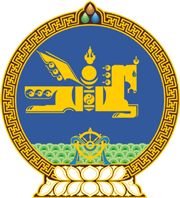 МОНГОЛ  УЛСЫН  ХУУЛЬ2016 оны 12 сарын 28 өдөр				                       Төрийн ордон, Улаанбаатар хотМОНГОЛ УЛСЫН ИРГЭН ГАДААДАД ХУВИЙН ХЭРГЭЭР ЗОРЧИХ, ЦАГААЧЛАХ ТУХАЙ ХУУЛЬД НЭМЭЛТ ОРУУЛАХ ТУХАЙ1 дүгээр зүйл.Монгол Улсын иргэн гадаадад хувийн хэргээр зорчих, цагаачлах тухай хуулийн 7 дугаар зүйлд доор дурдсан агуулгатай 4 дэх хэсэг нэмсүгэй:“4.Хүүхдийг Монгол Улсын хилээр нэвтрүүлэхэд хяналт тавих журмыг хууль зүйн асуудал эрхэлсэн Засгийн газрын гишүүн батална.”2 дугаар зүйл.Энэ хуулийг Монгол Улсын хилийн тухай /Шинэчилсэн найруулга/ хууль хүчин төгөлдөр болсон өдрөөс эхлэн дагаж мөрдөнө.МОНГОЛ УЛСЫН ИХ ХУРЛЫН ДАРГА 					М.ЭНХБОЛД 